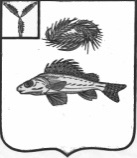 АДМИНИСТРАЦИЯПЕРЕКОПНОВСКОГО МУНИЦИПАЛЬНОГО ОБРАЗОВАНИЯЕРШОВСКОГО МУНИЦИПАЛЬНОГО РАЙОНА САРАТОВСКОЙ ОБЛАСТИПОСТАНОВЛЕНИЕот 29.04.2020 года								    № 16Об утверждении отчета об исполнениибюджета Перекопновского муниципального образования Ершовского муниципального района Саратовской области за 1 квартал 2020 годаВ соответствии с подпунктом 5 статьи 264 Бюджетного Кодекса РФ, руководствуясь Уставом Перекопновского муниципального образования администрация  Перекопновского муниципального образования Ершовского муниципального района Саратовской области ПОСТАНОВЛЯЕТ:1.Утвердить отчет об исполнении бюджета Перекопновского муниципального образования за 1 квартал 2020 года по доходам в сумме 271,9 тыс. рублей (уточненный годовой план 5720,6тыс. рублей) что составляет 4,7 % исполнения бюджета, и по расходам в сумме, 459,6 тыс. рублей (уточненный годовой план 5822,3 тыс. рублей) что составляет 7,8 %, согласно приложению № 1 и № 2.2.Настоящее постановление вступает в силу со дня его официального обнародования и разместить на официальном сайте администрации Ершовского муниципального района Саратовской области в сети «Интернет» (http://ershov.sarmo.ru).Глава Перекопновского МОЕршовского муниципального района Саратовской области						          	Е.Н.ПисареваПриложение к постановлению администрации Перекопновского муниципального образования Ершовского муниципального района Саратовской областиот 29.04.2020 г.  № 16О  Т  Ч  Ё  Тоб исполнении бюджетаПерекопновского муниципальногообразованияЕршовского муниципального района Саратовской областина  1апреля  2020  года1. Доходы бюджета2. Расходы бюджетаПриложение № 1к постановлению администрации Перекопновского муниципального образования Ершовского муниципального района Саратовской областиот 29.04.2020 г.  № 16Отчетоб исполнении бюджета Перекопновскогомуниципального образования на 1апреля 2020 года1. Доходы бюджетаГлава Перекопновского МОЕршовского муниципального районаСаратовской области				    	                             Е.Н. ПисареваПриложение № 2к постановлению администрации Перекопновского муниципального образования Ершовского муниципального района Саратовской областиот 29.04.2020 г.  № 162. Расходы бюджетаГлава Перекопновского МОЕршовского муниципального районаСаратовской области							          Е.Н. Писареванаименованиепоказателякодстрокикоддохода по бюджетнойклассификацииутвержден-ные бюджетные назначения.исполнено на01.04.2020г%исполнениядоходы бюджета – всегов том числе:0105720,6271,94,7Налог на доходы физических лиц с доходов, источником которых является налоговый агент, за исключением доходов, в отношении которых исчисление и уплата налога осуществляются в соответствии со статьями 227, 2271и 228 Налогового Кодекса РФ011182 10102010 01 0000 110405,266,316,3Налог на доходы физических лиц с доходов, полученных физическими лицами в соответствии со статьей 228 Налогового кодекса РФ012182 10102030 01 0000 1100,00,20,0Единый сельскохозяйственный налог013182 10503010 01 0000 11045,331,870,1Налог на имущество физических лиц, взимаемый по ставкам, применяемым к объектам налогообложения, расположенным в границах межселенных территорий014182 10601030 10 0000 11075,711,614,9Земельный налог с организаций, обладающих земельным участком, расположенным в границах сельских поселений015182 10606033 10 0000 110645,98,01,2Земельный налог с физических лиц, обладающих земельным участком, расположенным в границах сельских поселений016182 10606043 10 0000 1101137,468,25,9Государственная пошлиназа совершение нотариальных действий должностными лицами органов местного самоуправления, уполномоченными в соответствии с законодательными актами РФ на совершение нотариальных действий017730 10804020 01 0000 11015,02,013,3Доходы от сдачи в аренду имущества, находящегося в оперативном управлении органов управления муниципальных районов и созданных ими учреждений (за исключением имущества муниципальных бюджетных и автономных учреждений)018730 11105035 10 0000 12024,04,016,6Денежные взыскания (штрафы), установленные законами субъектов РФ за несоблюдение муниципальных правовых актов, зачисляемых в бюджеты поселений019730 11651040 02 0000 14025,016,867,2Дотации бюджетам сельских поселений на выравнивание бюджетной обеспеченности020730 20215001 10 0004 15098,024,825,0Субсидии бюджетам сельских поселений на вырывание бюджетной обеспеченности за счет субвенции из областного бюджета021730 20225576 10 0000 150819.90,00,0Субвенции на осуществление первичного воинского учета на территориях, где отсутствуют военные комиссариаты022730 20235118 10 0000 150202,538,118,8Межбюджетные трансферты, передаваемые бюджетам сельских поселений из бюджета муниципального района на осуществление части полномочий по решению вопросов местного значения в соответствии с заключенными соглашениями на выравнивание возможностей местных бюджетов023730 20240014 10 0013 1501976,70,00,0Прочие безвозмездные поступления в бюджеты муниципальных районов024730 20705030 10 0000 150250,00,00,0Наименование показателянаименованиекодстрокикодрасхода по бюджетнойклассификацииУтвержденныебюджетныеназначенияисполнено на 01.04.2020%исполненияНаименование показателянаименованиекодстрокикодрасхода по бюджетнойклассификацииУтвержденныебюджетныеназначенияисполнено на 01.04.2020ВСЕГО РАСХОДОВ2005822,3459,67,8Заработная плата201730 0104 4130002200 121 211819,3150,118,3Социальные пособия и компенсации персоналу в денежной форме202730 0104 4130002200 121 2660,70,7100,0Начисления на выплаты по оплате труда203730 0104 4130002200 129 213247,637,315,0Услуги связи 204730 0104 4130002200 242 22140,07,518,7Работы, услуги по содержанию имущества205730 0104 4130002200 242 2254,54,5100,0Коммунальные услуги206730 0104 4130002200 244 22340,04,511,2Работы, услуги по содержанию имущества207730 0104 4130002200 244 22520,50,41,9Прочие работы услуги208730 0104 4130002200 244 22610,00,00,0Увеличение стоимости основных средств209730 0104 4130002200 244 31023,90,00,0Увеличение стоимости горюче-смазочных материалов210730 0104 4130002200 244 34380,033,642,0Увеличение стоимости прочих оборотных запасов (материалов)211730 0104 4130002200 244 34620,05,427,0Налоги, пошлины и сборы212730 0104 4130006100 851 2911,60,222,2Налоги, пошлины и сборы213730 0104 4130006100 852 2919,41,920,2Перечисления другим бюджетам бюджетной системы РФ214 730 0104 9610003010 540 25125,96,525,0Иные выплаты текущего характера организациям215730 0111 7730100001 870 2973,00,00,0Прочие работы, услуги216 730 0113 4400006600 244 22645,10,00,0Заработная плата217730 0203 9020051180 121 211143,130,521,3Начисления на выплаты по оплате труда218730 0203 9020051180 129 21357,17,713,4Увеличение стоимости прочих оборотных запасов (материалов)219730 0203 9020051180 244 3462,30,00,0Увеличение стоимости основных средств220730 0409 7810010100 244 31030,00,00,0Работы, услуги по содержанию имущества221730 0409 7820010212 244 2251946,70,00,0Прочие работы, услуги222 730 0502 7260001100 244 226100,00,00,0Прочие работы, услуги223730 0503 84000011110244 226120,028,323,5Увеличение стоимости основных средств224730 0503 8910201100 244 310351,40,00,0Увеличение стоимости основных средств225730 0503 89102L5766 244 310819,90,00,0Пенсии, пособия, выплачиваемые работодателями, нанимателями бывшим работникам226730 1001 8020101111 312 26438,46,416,6Заработная плата227741 0102 4110002000 121 211630,0105,016,6Начисления на выплаты по оплате труда228741 0102 4110002000 129 213190,027,214,3Иные выплаты текущего характера организациям229741 0103 4110002200 853 2971,71,7100,0